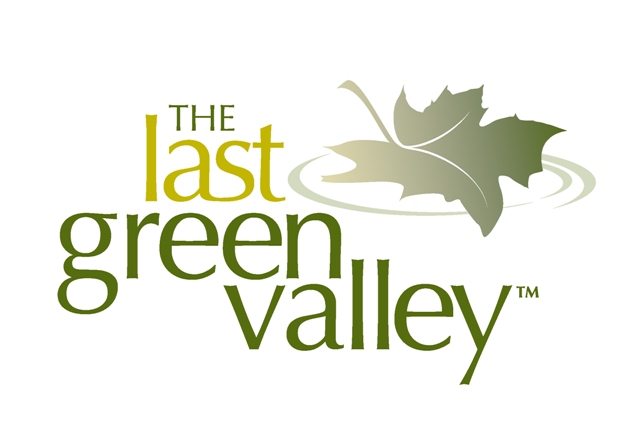 May 2020 Please check with each farm before you visit – conditions and operations are changing rapidly as farms adapt to current requirements. Farms with CSA shares (Community Supported Agriculture)(Information compiled from many sources including farm websites, social media and TLGV Explore Guide; CT Northeast Organic Farming Association & CT Dept of Agriculture website;  Mass. Dept. of Agricultural Resources website; municipal “Grown In” brochures including Lebanon and Mansfield; and Field Guide to Connecticut Farm Supported Agriculture Shares from Connecticut Farm & Food Magazine.) Brimfield: River Rock Farm81 Five Bridge Rd.413-245-0249, RiverRockFarm.com, facebook.com/RiverRockBeefWe sell dry aged, pasture raised beef. We offer home delivery or on farm pickup of prepaid orders. You can place an order here: https://www.riverrockfarm.com/home-delivery All orders need to be in by Wednesday at noon for delivery within the same week. We do offer a CSA as well but are currently full.Canterbury:  Radical Roots Farm, LLCRoute 169931-241-3325, radicalroots.llc@gmail.com, radicalrootsct.com, @radicalrootsctOffering vegetables, add on: eggs, chicken. Also, meat shares: pastured, heritage breed meat. Full and half shares. Pickup at farm, delivery within 20 miles. Canterbury: Russo's Roots russosroots@gmail.com860-556-9325www.russosroots.com, facebook.com/russosrootsfarm, instagram.com/russosroots/ Certified organic vegetable CSA shares available with optional honey share add on: 20 week Season with Full and Half Shares available. Pick up locations in Canterbury, Willimantic, Norwich or Mystic Willimantic Farmer's Market Saturday 8-12pm Jillson Square, Opening Day May 23rdDenison Farmer's Market in Mystic Sunday 12-3pm 120 Pequotsepos Rd., Opening Day Sunday June 7thChaplin: Kdcrop Farms203-592-4939, kdcropfarms@gmail.com, kdcropfarms.weebly.comFull and half shares mix of eggs, cheese, pickles/jams, vegetables, herbs, and fruit. Pick-ups are Thursdays 4 - 7 on the farm, Saturday 9-noon at Tolland Farmers Market and Sundays 10- 1 at the Ashford Farmers Market. We also would consider providing delivery to those in need and within 8 miles of our farm.Charlton: Abundance Family Farm3 Number Six Schoolhouse Rd.757-403-0759, abundancefamilyfarm.comSmall family farm, Certified organic. Small acreage with intensive plantings to mimic nature. No till practices. We grow a variety of vegetables and flowers. Summer and Winter CSA available. Charlton: Fay Mountain Farm12 Cemetery Rd.508-248-7237, KettleBrookFarms@gmail.com, faymountainfarm.org Farm is 65 acres owned by the Town of Charlton. Offer PYO apples and blueberries. Vegetable and meat CSA, and more! Open late June-December Wednesday-Friday 12pm-7pm, Saturday-Sunday 9am-5pmEast Brookfield: Crooked Creek Farm218 Adams Rd.508-868-5902 or 774-200-7308, crookedCreekFarmMA@Gmail.com, crookedcreekfarmma.comLocal and natural farm raised beef and pork.  By appointment only. Free local delivery.Franklin (North): Kindred Crossing LLC888 Route 32860-642-4243, kindredcrossings@msn.com (EMAIL IS BEST), kindredcrossingsfarm.com    Local family farm producing Connecticut's best lamb and beef. Animals are raised naturally on a grassfed and grain finished diet. No hormones or antibiotics fed. CSAs available for pickup at Storrs Farmers Market on Saturday afternoons & the Willimantic Farmers Market on Saturday mornings or at the farm on Sundays.Hampton: Bird Song Farm 5 Old Canterbury Rd.birdsongfarm@hotmail.com
A diverse mix of seasonal vegetables and herbs.  Honey and beeswax candles.  Farm stand open from mid-June through mid-November. Customer subscriptions available. Products also available at Willimantic Co-op.Hampton: Turtle Ledge Farm
https://turtleledge.wixsite.com/turtleledgefarmCertified organic produce and (in the fall) certified organic eggs. Pick-up (pre-ordered each week by email) orders filled on Thursdays, CSA style. SPECIAL GREENHOUSE TRANSPLANTS SALES: Fri May 22 and Sat May 23. (Tomato and Sweet pepper transplants and other misc. plants. Contact us through our website to pre-order transplants. Social distancing maintained for your safety!).Lebanon: Apis Verde Farm 760 Trumbull Highway 860-377-5695 , facebook.com/apisverdifarmVegetables, CSA, Farm Stand.Lebanon: Colgan Farm112 Kick Hill Rd.508-221-0502, facebook.com/ColganFarmColgan Farm cultivates heirloom produce - no chemicals, no GMOs, only fresh and healthy vegetables for the local community.  CSAs available.Mansfield (Center): Cloverleigh Farm (TLGV Explore Partner)336 Mansfield City Rd.860-373-6324, cloverleighfarm@gmail.com, cloverleighfarm.comCertified organic vegetables, herbs and flowers. Full and half shares available. Pickup at the farm or Labyrinth Brewing Company, Manchester (half shares only).Mansfield (Center):  Cobblestone Farm CSA87 Bassett’s Bridge Rd.860-423-8305, dianedorfer@gmail.com, cobblestonefarmcsa.comProduce & pasture-raised eggs., We offer a 20 week CSA program, as well as an abbreviated 7 week fall share, composed of our wide diversity of sustainably grown produce. We’re also at the Storrs Farmers Market year-round. Thank you for supporting Mansfield farms!Mansfield (Storrs): Fox Meadow Farm Food, LLC973 Middle Tpk. 860-576-0079, Foxmeadowfarmstorrs@gmail.com. facebook.com/pg/Foxmeadowfarmstorrs/aboutVegetable farm shares available to the community, June through September, for weekly pickup at the farm. Beef, pork, eggs and vegetables available.Mansfield (Storrs): Hyper Health Farm860-542-8889, hyperhealthfarm.comYear-long, Summer and Fall, Winter and Spring Half and Full Shares Delivery available within 20-mile radius, pickup at farmMansfield (Storrs):  Red Barn Creamery & Farm Store483 Browns Rd.860-382-2303, redbarncreameryfarmstand@gmail.comfacebook.com/pages/The-Red-Barn-Creamery-on-Browns-Road-in-Mansfield/277105195968135Join us at Twin Pond Farm’s Red Barn for ice cream made with Mountain Dairy cream, homemade waffle cones, and specialty eats while relaxing and soaking in the farm vistas. We sell CT Grown sweet corn, tomatoes, fresh seasonal vegetables; local jams and jellies; milk and dairy products; free range eggs; firewood and campfire wood. Seasonal holiday products and gifts are also available. 9- 6, Mon.- Sun. Contact us for information about our CSA program.  Oxford: Kenny J. Farm/Hartman’s Herb Farm230 Sutton Avenue978-660-4419   facebook.com/pages/category/Garden-Center/Kenny-J-Farm-631991723653387Farmstand & CSA with herbs, perennials, shrubs, vegetable and bedding plants. Strawberries and vegetables sold in season, cut flowers, floral wreaths, arrangements, green wreaths at Christmas.  Plainfield (Moosup): Dove Hill Farm LLC203-804-1362, dovehillfarmct.com/2020-csa, facebook.com/dovehillfarmllcShares will include some of the following: fresh fruit, veg and herbs, flowers, a variety of eggs (chicken, duck, quail, turkey, goose), preserves and pickles, relishes, or canned items, and wood products made on farm with our own milled wood. Single and double shares available Pickup at farm, delivery options.Plainfield (Moosup):  Ekonk Hill Turkey Farm (TLGV Explore Partner)227 Ekonk Hill Rd.	860-564-0248, info@ekonkhillturkeyfarm.com, ekonkhillturkeyfarm.comCSA shares available, call or check the website for details.Sterling: Betsy’s Stand 36 Cedar Swamp Rd.860-334-9442, bit.ly/3atLxWc, facebook.com/betsys.standOffering fruits, vegetables. Pickup at the stand Route 49 in Sterling.Sterling: Sterling Organic Farm1080 Plainfield Pike203-804-1362, info@sterlingorganicfarm.com, sterlingorganicfarm.comCertified organic vegetable and flower shares Full and half shares available to customers in Narragansett, RI, Sterling, CT and Foster, RI Pickup on the farm in Sterling, CT Tuesdays at 5:30 PM; at South Coast Organics and Bulk in Narragansett, RI on Thursdays at 5:30 PM; on Anan Wade Rd in Foster, RI Fridays at 5:30 PM. Thompson (North Grosvenordale):  New Boston Beef, LLC9 Fabyan-Woodstock Rd.860-315-2408, newbostonbeefsales@gmail.com, newbostonbeefllc.comProducts Available: Ground Beef, Stew Meat, Short Ribs, Porterhouse, T-Bone, Rib Steak, Ribeye, Strip, Tenderloin, Sirloin, and Sausage plus Whole, Half or Quarter shares. Online Ordering and Call Ahead for Pick Up.Union: Mon Soleil Market Garden558 Buckley Highway (RT 190)monsoleilct.com/membership, monsoleilfarm.comAdd-ons include: greens, lettuce, flowers, Thanksgiving produce Pick up at Red Barn at the Taylor Spring Farm. Voluntown: Indian Spring Farm21A Bailey Pond Rd.860-564-3494, facebook.com/indianspringfarmThe farm offers a custom Community Supported Agriculture (CSA) of organic fruits, vegetables, and cut flowers. We offer unusual peony varieties, floral design, and cut flowers for your own designs.Windham: La Ferme Le Tellier860-861-8273, facebook.com/LaFermeLeTellier